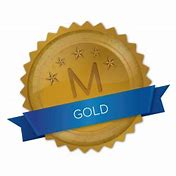 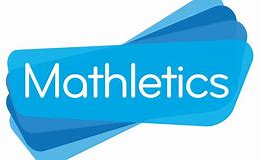 Primary 1Mrs CrillyEmiliaKornatowskaPrimary 1Mrs Murphy/Miss HamillPaidiMcKeefryPrimary 2Mrs McKevittLorcanTeggartPrimary 2Mrs McEvoy/Miss HamillRianMcEvoyPrimary 3Mr MurtaghJakubGajewskiPrimary 3Mrs McNallyAvaMcKeefryPrimary 4Mrs McGivernOliverCottrellPrimary 4Mrs QuinnNojusBelskusPrimary 5Mrs GregoryEabhaDonaghyPrimary 5Mrs Fearon/Mr McCannNuadu Ó GribínPrimary 6Mrs HicksFilipSzarzynskiPrimary 6Mrs Walsh/Mrs KeaneFinnMcDonaldPrimary 7Mr ByrneOskarGrajnertPrimary 7Mrs McKevittRichieGilligan